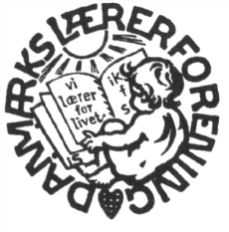 Medlemskursus2023Danmarks LærerforeningEgedal Lærerkredsinviterer til medlemskursusfredag d. 03.03.23 kl. 15.15-lørdag d. 04.03.23 kl. 13.30På Hotel Frederiksdal Frederiksdalsvej 360, LyngbyProgram for Egedal Lærerkreds´ medlemskursus 2023.Fredag d. 03.03kl. 15.15 - 16.00	Ankomst og indkvartering, kaffe og kagekl. 16.00 		Velkomst og kursusstartkl. 16.15 - 17.15	Frihedsforsøg i folkeskolen	v/ Hans Junker, Kredsformand i Holbækkl. 17.15 - 17.30	Pausekl. 17.30 - 18.30	OK24; bliv klogere på overenskomstens begreber og DLFs procedurer for kravopstilling og medlemsinddragelse	v/ Morten Refskov, formand for Overenskomstudvalget i Danmarks LærerforeningKl. 18.30 - 19.15	Pausekl. 19.15		Festmiddag og festligt samværkl. 21.30		Musik og dans Lørdag d. 04.03kl. 08.00 - 09.00	Morgenmadkl. 09.10		Morgensangkl. 09.15 	Frihedsforsøg i Egedal?	Indledning ved Skolechef Peter Brixen og Kredsformand Steen Herløv MadsenKl. 9.30 	Gruppearbejde med henblik på at kvalificere lokale idéer til frihedsforsøg og dermed evt. lokale input til skoleplanen	kl. 11.45		Overraskelsekl. 12.30 - 13.30	Frokost med kaffe/te		Kursusafslutning og hjemrejseTilmelding til medlemskursus 2023Afleveres igennem din tillidsrepræsentant eller mailes direkte til kredskontoret Begge dele senest fredag den 3. februar kl.10.00Du må selv aftale med din skole om evt. tjenestefri, hvis du har undervisning sent.Endelig bekræftelse på optagelse udsendes senest 2 uger før kursets afholdelse.Evt. afbud meddeles kredskontoret på 033@dlf.org, tlf. 47 17 99 52/ 41 58 17 12 hurtigst muligt. Ved sygdom absolut senest fredag d. 3. marts kl. 10.00, så et andet medlem har mulighed for at få pladsen.Ved tilmelding forpligtiger du dig til at gennemføre hele kurset. Kan du kun deltage delvist, vil vi hellere give pladsen til en anden. Udeblivelse uden afbud medfører betaling af udgifter til forplejning og ophold (kr.2000). Dette gælder også kursusprogrammet lørdag formiddag.Vær opmærksom på, at vi har hævet deltagerantallet, så de fleste af deltagerne nødvendigvis vil blive indlogeret på dobbeltværelse. Kredskontorets adresse: 		Rørsangervej 13, 3650 Ølstykke, tlf. 47 17 99 52				email:  033@dlf.orgKursusansvarlige:	Steen Herløv Madsen – Karina Vistisen –Karina HentzenNavnPrivatadresseSkoleJeg deltog i medlemskursus, skriv årstalUnderskrift